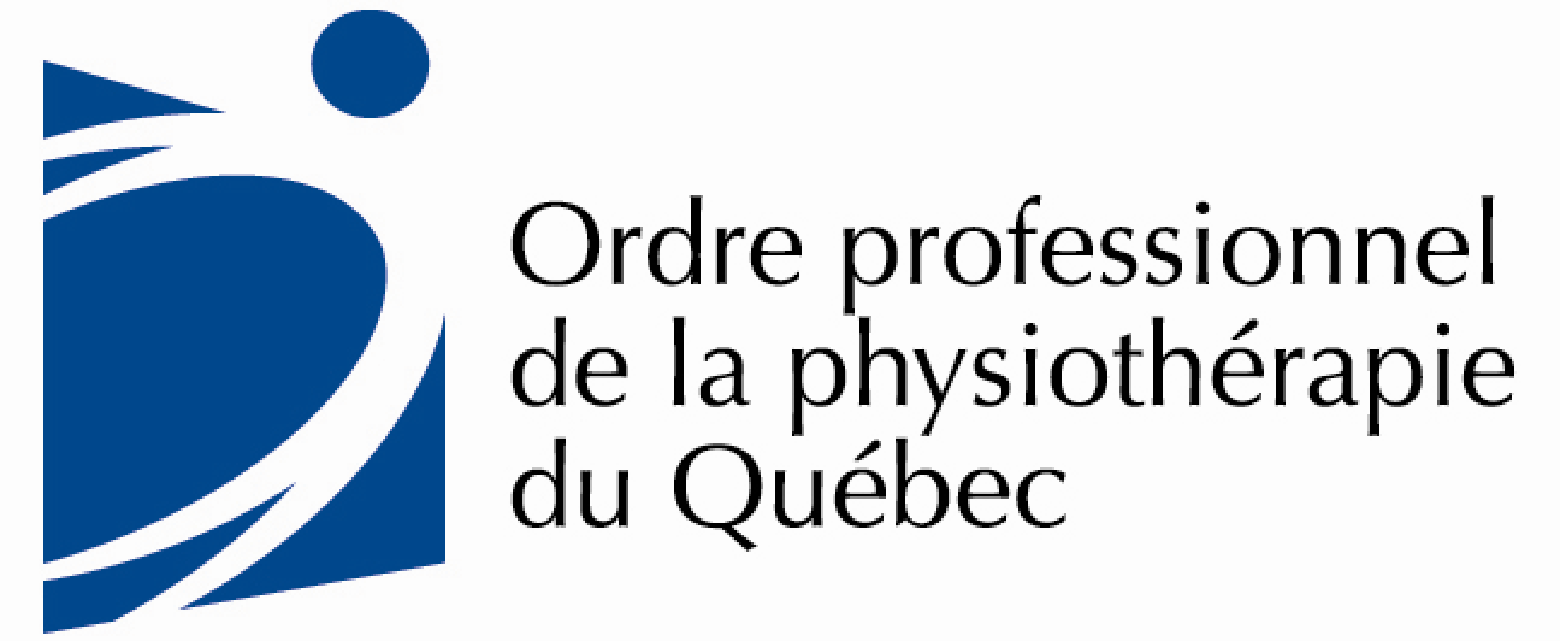 FORMULAIRE DE DEMANDEBourse d’études de maîtrise de type rechercheConcours 22 janvier 2024(Veuillez sauvegarder ce formulaire sur votre ordinateur et le remplir à l’écran.)Ce formulaire est conçu pour s’adapter à la longueur des réponses.Pour que le formulaire soit conforme, vous devez répondre à toutes les questions.Nombre maximal de caractères : Veuillez prendre note que dans tous les champs indiquant un nombre maximal de caractères, tout caractère excédant la limite indiquée sera caviardé avant présentation de la demande au Comité d’évaluation. Le nombre maximal de caractères inclut les espaces.Ce formulaire, dûment rempli à l’écran, doit être fourni sous forme de fichier Word (.docx).PAGE DE SIGNATURESauf pour les signatures manuscrites, cette page peut être remplie à l’écran. Les signatures électroniques sont aussi acceptées.Si les signatures sont manuscrites, cette page dûment remplie et signée doit être fournie sous forme de copie numérisée (PDF) ou de photo (JPG) d’excellente qualité.Critères d’admissibilitéLe demandeur doit respecter tous les critères d’admissibilité dont la liste est fournie à la page 2 du présent document.Renseignements utilesDate d’échéanceLe demandeur trouvera à la page 2 des renseignements utiles sur la description et la conformité des documents exigés.La demande doit être parvenue par courriel à l’OPPQ au plus tard le 22 janvier 2024, à 8 h. Toute demande reçue ou non complétée après cette échéance sera rejetée. La date et l’heure indiquées sur les courriels font foi du respect de l’échéance.Documents exigésLa demande comprend un (1) exemplaire des éléments suivants : Le présent formulaire, dûment rempli, daté et signé. Les résultats académiques complets. Un document attestant le montant obtenu (lettre d’octroi, etc.) lorsque d’autres bourses ou subventions ont été obtenues pour la première année du projet dans le cadre du programme d’études ou pour le projet décrit. Pour chaque article inscrit au point Communications écrites, les exigences sont les suivantes :fournir les références des articles publiés;fournir une copie des courriels d’acceptation des articles acceptés;fournir une copie des accusés de réception des articles soumis.Pour tous les autres types de communications écrites (brochures, etc.), le demandeur doit annexer la première page ou inscrire le lien des cinq documents les plus significatifs en lien avec la demande.L’attestation d’inscription dans un programme d’études de maîtrise pour le prochain trimestre (à fournir ultérieurement – avant de recevoir la première tranche de la bourse).Toute fausse déclaration entraînera un refus de la demande et un signalement au syndic.Transmission de la demandeTransmission par courriel uniquement à subventionbourse@oppq.qc.ca. Tout courriel transmis ne doit pas excéder 3 Mo, pièces jointes incluses. Si nécessaire, transmettre plusieurs courriels numérotés (« courriel 1 de… », « 2 de… », 3 de… »).Notes importantesSeuls les documents exigés, s’ils sont jugés conformes, feront l’objet de l’évaluation. Aucun élément fourni en sus de ces documents ne sera présenté au Comité d’évaluation, incluant les courriels ou lettres qui lui seraient adressés ou non. Ainsi, la demande sera composée :du présent formulaire de demande dûment rempli à l’écran sous sa forme originale, soit un fichier WORD (docx);de la dernière page du présent formulaire, dûment datée et signée, sous forme de copie numérisée (PDF) ou de photo (JPG) d’excellente qualité si les signatures sont manuscrites. Cette page doit porter les signatures originales manuscrites ou électroniques du demandeur et de tout autre signataire.Les résultats académiques et le document officiel attestant le montant de chaque autre bourse obtenue dans le cadre du programme d’études ou du projet décrit doivent être fournis sous forme de copie numérisée (PDF) ou de photo (JPG) d’excellente qualité.Si vous avez des questions, communiquez par courriel à subventionbourse@oppq.qc.ca.Lecture recommandéeAvant de remplir le formulaire, le demandeur est invité à prendre connaissance du document Obligations du titulaire affiché à la page « Bourses et subventions » disponible après connexion sur le site Web de l’Ordre.CRITÈRES D’ADMISSIBILITÉLe demandeur doit respecter tous les critères d’admissibilité suivants :Au moment de présenter la demande, être membre régulier de l’OPPQ, ou membre aux études à temps plein, ou membre en congé (parental, maladie ou proche aidant).Présenter une seule demande aux Concours 2024, toutes catégories confondues : bourses et subventions de l’OPPQ ou subventions en partenariat OPPQ-REPAR.Au moment du versement de la première tranche financière de la bourse, n’être titulaire d’aucune bourse ou subvention en recherche clinique accordée par l’OPPQ dont toutes les obligations n’ont pas été entièrement remplies.Être inscrit dans un programme de maîtrise de type recherche, au plus tard le 30 septembre 2024. Une majorité de crédits doit être allouée au projet de recherche.Si le projet porte sur la même problématique ou implique la même équipe que lors de la maîtrise professionnelle, être en mesure de démontrer et de justifier en quoi le projet soumis diffère du projet précédent.Ne pas avoir fait l’objet d’une sanction du conseil de discipline ou du Tribunal des professions dans les cinq années précédant le dépôt de la demande.Ne pas faire l’objet d’une décision du conseil d’administration de l’OPPQ imposant un stage ou un cours de perfectionnement, une limitation ou une suspension de son droit d’exercer des activités professionnelles ou la radiation du Tableau de l’Ordre ; ou ne pas avoir fait l’objet d’une telle décision dans les cinq années précédant le dépôt de la demande.Présenter un projet de recherche ayant des retombées cliniques en physiothérapie.Au moment du versement de la première tranche financière de la bourse, ne pas cumuler plus de 30 000 $ en bourses pour la première année du projet, incluant le montant total de la bourse octroyée par l’OPPQ, et ce, tous organismes confondus. Dans le cas où le montant total excède 30 000 $, une partie de la bourse peut être octroyée, jusqu’à concurrence de 30 000 $.Si de fausses informations sont transmises dans la demande, le candidat sera jugé non admissible.DESCRIPTION DES DOCUMENTS À FOURNIR AVEC LA DEMANDERésultats académiques completsUne copie du relevé de notes le plus récent pour tous les programmes universitaires complétés et en cours.Attestation officielle d’octroi de bourseDans le cas où d’autres bourses ont été obtenues dans le cadre du programme d’études ou du projet décrit, un document officiel attestant le montant obtenu (lettre d’octroi, etc.) doit alors être fourni pour chacune de ces bourses.Attestation d’inscriptionCe document atteste l’inscription dans un programme d’études de maîtrise. Ce document devra être fourni uniquement si la bourse est octroyée, comme condition préalable au versement de la première tranche de cette bourse.IDENTIFICATION DU DEMANDEURIDENTIFICATION DU DEMANDEURIDENTIFICATION DU DEMANDEURIDENTIFICATION DU DEMANDEURIDENTIFICATION DU DEMANDEURIDENTIFICATION DU DEMANDEURIDENTIFICATION DU DEMANDEURIDENTIFICATION DU DEMANDEURIDENTIFICATION DU DEMANDEURIDENTIFICATION DU DEMANDEURIDENTIFICATION DU DEMANDEURIDENTIFICATION DU DEMANDEURIDENTIFICATION DU DEMANDEURIDENTIFICATION DU DEMANDEURNomPrénomPrénomPrénomPrénomPrénomT.phys. / phtT.phys. / phtT.phys. / phtNo membreAdresse permanenteAdresse permanenteAdresse permanente (no, rue) (no, rue) (no, rue)VilleProvinceProvinceProvinceCode postalCode postalEmploi actuelEmploi actuelEmploi actuelEmployeurEmployeurEmployeurEmployeurEmployeurEmployeurEmployeurEmployeurTéléphone (domicile / mobile)Téléphone (domicile / mobile)Téléphone (domicile / mobile)Téléphone (bureau)Téléphone (bureau)Téléphone (bureau)Téléphone (bureau)Téléphone (bureau)Téléphone (bureau)Téléphone (bureau)Téléphone (bureau)LIEU DE LA MAÎTRISELIEU DE LA MAÎTRISELIEU DE LA MAÎTRISELIEU DE LA MAÎTRISELIEU DE LA MAÎTRISEVeuillez fournir les renseignements sur le lieu de formation choisi :Veuillez fournir les renseignements sur le lieu de formation choisi :Veuillez fournir les renseignements sur le lieu de formation choisi :Veuillez fournir les renseignements sur le lieu de formation choisi :Veuillez fournir les renseignements sur le lieu de formation choisi :DépartementDépartementMaison d’enseignementDate de débutdes étudesDate prévue d’obtention du diplômeaaaa/jj/mmaaaa/jj/mmIDENTIFICATION DU PROJETIDENTIFICATION DU PROJETIDENTIFICATION DU PROJETIDENTIFICATION DU PROJETIDENTIFICATION DU PROJETIDENTIFICATION DU PROJETIDENTIFICATION DU PROJETTITRE DU PROJETTITRE DU PROJETTITRE DU PROJETTITRE DU PROJETTITRE DU PROJETBRÈVE DESCRIPTION DU PROJET DE RECHERCHE (maximum : 1 250 caractères)Résumez le projet de recherche dans lequel vous serez impliqué et décrivez comment il contribuera à l’avancement de la profession.Après révision et correction, ce texte pourra être utilisé dans diverses présentations et communications sur le site Web de l’OPPQ.BRÈVE DESCRIPTION DU PROJET DE RECHERCHE (maximum : 1 250 caractères)Résumez le projet de recherche dans lequel vous serez impliqué et décrivez comment il contribuera à l’avancement de la profession.Après révision et correction, ce texte pourra être utilisé dans diverses présentations et communications sur le site Web de l’OPPQ.BRÈVE DESCRIPTION DU PROJET DE RECHERCHE (maximum : 1 250 caractères)Résumez le projet de recherche dans lequel vous serez impliqué et décrivez comment il contribuera à l’avancement de la profession.Après révision et correction, ce texte pourra être utilisé dans diverses présentations et communications sur le site Web de l’OPPQ.BRÈVE DESCRIPTION DU PROJET DE RECHERCHE (maximum : 1 250 caractères)Résumez le projet de recherche dans lequel vous serez impliqué et décrivez comment il contribuera à l’avancement de la profession.Après révision et correction, ce texte pourra être utilisé dans diverses présentations et communications sur le site Web de l’OPPQ.BRÈVE DESCRIPTION DU PROJET DE RECHERCHE (maximum : 1 250 caractères)Résumez le projet de recherche dans lequel vous serez impliqué et décrivez comment il contribuera à l’avancement de la profession.Après révision et correction, ce texte pourra être utilisé dans diverses présentations et communications sur le site Web de l’OPPQ.Directeur (directrice) de recherche principal(e)Cosignataire de la demande :Directeur (directrice) de recherche principal(e)Cosignataire de la demande :Directeur (directrice) de recherche principal(e)Cosignataire de la demande :Directeur (directrice) de recherche principal(e)Cosignataire de la demande :Directeur (directrice) de recherche principal(e)Cosignataire de la demande :Nom completTitreAdresse courrielCodirecteur (codirectrice) de recherche (si applicable)Cosignataire de la demande :Codirecteur (codirectrice) de recherche (si applicable)Cosignataire de la demande :Codirecteur (codirectrice) de recherche (si applicable)Cosignataire de la demande :Codirecteur (codirectrice) de recherche (si applicable)Cosignataire de la demande :Codirecteur (codirectrice) de recherche (si applicable)Cosignataire de la demande :Nom completTitreAdresse courrielCURRICULUM VITAECURRICULUM VITAECURRICULUM VITAECURRICULUM VITAEDIPLÔMES OBTENUSDIPLÔMES OBTENUSDIPLÔMES OBTENUSDIPLÔMES OBTENUSMaison d’enseignementGrade et programmeDate du débutDate d’obtentionBOURSES OU SUBVENTIONS OBTENUES OU EN ATTENTE DE RÉPONSE DANS UN CADRE COMPÉTITIFVeuillez fournir la liste des bourses et subventions déjà reçues incluant celle(s) de l’OPPQ, ainsi que celles pour lesquelles vous avez postulé. Pour chaque bourse ou subvention obtenue, veuillez fournir un document officiel attestant le montant obtenu (lettre d’octroi, etc.). Si une nouvelle bourse vous est octroyée après avoir soumis la présente demande, il est de votre responsabilité d’en aviser l’OPPQ.Ne pas inscrire les bourses non compétitives, un salaire versé par l’employeur ou le fonds du chercheur.BOURSES OU SUBVENTIONS OBTENUES OU EN ATTENTE DE RÉPONSE DANS UN CADRE COMPÉTITIFVeuillez fournir la liste des bourses et subventions déjà reçues incluant celle(s) de l’OPPQ, ainsi que celles pour lesquelles vous avez postulé. Pour chaque bourse ou subvention obtenue, veuillez fournir un document officiel attestant le montant obtenu (lettre d’octroi, etc.). Si une nouvelle bourse vous est octroyée après avoir soumis la présente demande, il est de votre responsabilité d’en aviser l’OPPQ.Ne pas inscrire les bourses non compétitives, un salaire versé par l’employeur ou le fonds du chercheur.BOURSES OU SUBVENTIONS OBTENUES OU EN ATTENTE DE RÉPONSE DANS UN CADRE COMPÉTITIFVeuillez fournir la liste des bourses et subventions déjà reçues incluant celle(s) de l’OPPQ, ainsi que celles pour lesquelles vous avez postulé. Pour chaque bourse ou subvention obtenue, veuillez fournir un document officiel attestant le montant obtenu (lettre d’octroi, etc.). Si une nouvelle bourse vous est octroyée après avoir soumis la présente demande, il est de votre responsabilité d’en aviser l’OPPQ.Ne pas inscrire les bourses non compétitives, un salaire versé par l’employeur ou le fonds du chercheur.BOURSES OU SUBVENTIONS OBTENUES OU EN ATTENTE DE RÉPONSE DANS UN CADRE COMPÉTITIFVeuillez fournir la liste des bourses et subventions déjà reçues incluant celle(s) de l’OPPQ, ainsi que celles pour lesquelles vous avez postulé. Pour chaque bourse ou subvention obtenue, veuillez fournir un document officiel attestant le montant obtenu (lettre d’octroi, etc.). Si une nouvelle bourse vous est octroyée après avoir soumis la présente demande, il est de votre responsabilité d’en aviser l’OPPQ.Ne pas inscrire les bourses non compétitives, un salaire versé par l’employeur ou le fonds du chercheur.BOURSES OU SUBVENTIONS OBTENUES OU EN ATTENTE DE RÉPONSE DANS UN CADRE COMPÉTITIFVeuillez fournir la liste des bourses et subventions déjà reçues incluant celle(s) de l’OPPQ, ainsi que celles pour lesquelles vous avez postulé. Pour chaque bourse ou subvention obtenue, veuillez fournir un document officiel attestant le montant obtenu (lettre d’octroi, etc.). Si une nouvelle bourse vous est octroyée après avoir soumis la présente demande, il est de votre responsabilité d’en aviser l’OPPQ.Ne pas inscrire les bourses non compétitives, un salaire versé par l’employeur ou le fonds du chercheur.TypeTitreOrganismeDate de l’octroiMontantPRIX ET DISTINCTIONSPRIX ET DISTINCTIONSPRIX ET DISTINCTIONS Veuillez cocher cette case et passer à la question suivante si vous n’avez aucun prix ou distinction à inscrire. Veuillez cocher cette case et passer à la question suivante si vous n’avez aucun prix ou distinction à inscrire. Veuillez cocher cette case et passer à la question suivante si vous n’avez aucun prix ou distinction à inscrire.Date d’obtentionNom du prix ou de la distinctionObtenu dans le cadre d’un concours compétitifEXPÉRIENCE PROFESSIONNELLE PERTINENTE (maximum : 2 500 caractères)EXPÉRIENCE PROFESSIONNELLE PERTINENTE (maximum : 2 500 caractères)EXPÉRIENCE PROFESSIONNELLE PERTINENTE (maximum : 2 500 caractères)Veuillez indiquer votre champ principal de pratique en physiothérapie :Veuillez indiquer votre champ principal de pratique en physiothérapie :Veuillez indiquer votre champ principal de pratique en physiothérapie : Musculosquelettique  Cardiorespiratoire Cardiorespiratoire Neurologie  Autre – Précisez : Décrivez votre expérience professionnelle en précisant où et quand vous l’avez acquise et, s’il y a lieu, le type de clientèle traitée.Décrivez votre expérience professionnelle en précisant où et quand vous l’avez acquise et, s’il y a lieu, le type de clientèle traitée.Décrivez votre expérience professionnelle en précisant où et quand vous l’avez acquise et, s’il y a lieu, le type de clientèle traitée.FORMATION CONTINUE PERTINENTEFORMATION CONTINUE PERTINENTEFORMATION CONTINUE PERTINENTEFORMATION CONTINUE PERTINENTE Veuillez cocher cette case et passer à la question suivante si vous n’avez aucun cours à inscrire. Veuillez cocher cette case et passer à la question suivante si vous n’avez aucun cours à inscrire. Veuillez cocher cette case et passer à la question suivante si vous n’avez aucun cours à inscrire. Veuillez cocher cette case et passer à la question suivante si vous n’avez aucun cours à inscrire.Année(s)Organisme ayant offert la formationTitreDescription / pertinenceCOMMUNICATIONSCOMMUNICATIONS ÉCRITESInscrivez le titre, le nom des auteurs et les références de vos publications, incluant les articles, thèses, mémoires, chapitres de livre, abrégés et rapports, ainsi que la documentation clinique, les brochures et autres productions écrites ou électroniques (ex. : documents partagés auprès de collègues comme des résumés de conférences auxquelles vous avez assisté, articles de blogue, livret d’exercices recommandés pour une clientèle spécifique, etc.).Pour chaque article scientifique, les exigences sont les suivantes :fournir les références des articles publiés ;fournir une copie des courriels d’acceptation des articles acceptés ;fournir une copie des accusés de réception des articles soumis.Pour tous les autres types de communications écrites (brochures, etc.), le demandeur doit annexer la première page ou inscrire le lien des cinq documents les plus significatifs en lien avec la demande.COMMUNICATIONS ORALESInscrivez le titre, le nom des auteurs et les références des communications orales ou par affiche que vous avez présentées dans le cadre de congrès ou colloques, dans votre milieu clinique, dans la communauté, etc.EXPÉRIENCE EN RECHERCHE (maximum : 3 000 caractères)Décrivez votre expérience et votre rôle pour chacune de vos expériences de recherche.Si vous avez déjà fait un stage de recherche, précisez ce qui le distingue du projet de maîtrise soumis pour le présent concours.Si le projet soumis porte sur la même problématique ou implique la même équipe que lors de la maîtrise professionnelle, démontrez et justifiez en quoi le projet soumis diffère. Veuillez cocher cette case et passer à la question suivante si vous n’avez aucune expérience de recherche à inscrire.PROJET DE RECHERCHEDESCRIPTION DU PROJET DE RECHERCHEDESCRIPTION COMPLÈTE (maximum : 5 000 caractères)Précisez le but de l’étude et décrivez la problématique et la méthodologie (ex. : devis de recherche, sélection et nombre de sujets, leur provenance, les procédures, l’instrumentation, la collecte des données, l’analyse). Veuillez inclure les références par un chiffre entre parenthèses (style Vancouver).Note importante : N’incluez pas la liste complète des références dans cette section ; l’espace suivant étant prévu à cette fin.RÉFÉRENCESVeuillez dresser la liste des références en n’incluant que celles qui sont mentionnées dans description du projet de recherche fournie au point précédent.MILIEU(X) D’ACCUEIL DE L’ÉTUDIANT (maximum : 3 000 caractères)MILIEU(X) D’ACCUEIL DE L’ÉTUDIANT (maximum : 3 000 caractères)Veuillez fournir les renseignements demandés sur le(s) milieu(x) d’accueil :Veuillez fournir les renseignements demandés sur le(s) milieu(x) d’accueil :Nom de l’ (des) établissement(s) :Décrivez les domaines de recherche des directeurs de recherche, l’encadrement dont vous bénéficierez, le support technique, l’infrastructure et les autres particularités du milieu d’accueil dans lequel vous réaliserez votre maîtrise, ainsi que la faisabilité du projet (disponibilité des participants, recrutement, etc.)Décrivez les domaines de recherche des directeurs de recherche, l’encadrement dont vous bénéficierez, le support technique, l’infrastructure et les autres particularités du milieu d’accueil dans lequel vous réaliserez votre maîtrise, ainsi que la faisabilité du projet (disponibilité des participants, recrutement, etc.)IMPACT DE L’ÉTUDE SUR LA PHYSIOTHÉRAPIE (maximum : 2 000 caractères)(Retombées à court et à moyen terme)DISSÉMINATION DES CONNAISSANCES (maximum : 2 000 caractères)Dressez le plan de partage des connaissances envisagé pour le projet (autres éléments prévus que ceux du document « Obligations du récipiendaire » de l’OPPQ), par exemple sous la forme de conférences dans votre milieu, participation à des congrès, publication d’articles, transfert des connaissances aux milieux cliniques, etc.TYPE DE PROJETLe projet fait-il partie d’un plus grand projet ?  Non    Oui Si la réponse est oui, veuillez indiquer le titre du projet principal et fournir les noms et les titres des collaborateurs scientifiques ainsi que les objectifs spécifiques de votre projet comparativement aux objectifs du projet principal.SIGNATURESVOIR À LA PAGE SUIVANTE.IDENTIFICATION DU DEMANDEURIDENTIFICATION DU DEMANDEURIDENTIFICATION DU DEMANDEURIDENTIFICATION DU DEMANDEURIDENTIFICATION DU DEMANDEURIDENTIFICATION DU DEMANDEURIDENTIFICATION DU DEMANDEURIDENTIFICATION DU DEMANDEURIDENTIFICATION DU DEMANDEURIDENTIFICATION DU DEMANDEURIDENTIFICATION DU DEMANDEURNomPrénomPrénomPrénomPrénomPrénomNo membreEmploi actuelEmploi actuelEmploi actuelEmploi actuelEmployeurEmployeurEmployeurTéléphone (domicile / mobile)Téléphone (domicile / mobile)Téléphone (domicile / mobile)Téléphone (bureau)Téléphone (bureau)Téléphone (bureau)Téléphone (bureau)SIGNATURESSIGNATURESSIGNATURESSIGNATURESSIGNATURESSIGNATURESSIGNATURESSIGNATURESSIGNATURESSIGNATURESSIGNATURESSIGNATURESSIGNATURESDEMANDEUR Je, demandeur (demandeuse), déclare que je suis au fait que je peux présenter une seule demande de bourse ou de subvention aux Concours 2024, incluant toute subvention en partenariat OPPQ-REPAR et, qu’en conséquence, la présente demande n’a été précédée et ne sera suivie d’aucune autre demande de bourse ou subvention financée en tout ou en partie par l’OPPQ, incluant auprès du REPAR pour une subvention en partenariat OPPQ-REPAR. Je, demandeur (demandeuse), déclare que les renseignements que j’ai fournis dans la présente demande sont exacts et véridiques et je m’engage, dans le cas où une bourse m’est accordée, à respecter les obligations du titulaire liées à cette bourse. Je, demandeur (demandeuse), déclare que la présente demande est transmise avec tous les éléments requis, conformément aux indications fournies aux pages 1 et 2 du formulaire de demande.DEMANDEUR Je, demandeur (demandeuse), déclare que je suis au fait que je peux présenter une seule demande de bourse ou de subvention aux Concours 2024, incluant toute subvention en partenariat OPPQ-REPAR et, qu’en conséquence, la présente demande n’a été précédée et ne sera suivie d’aucune autre demande de bourse ou subvention financée en tout ou en partie par l’OPPQ, incluant auprès du REPAR pour une subvention en partenariat OPPQ-REPAR. Je, demandeur (demandeuse), déclare que les renseignements que j’ai fournis dans la présente demande sont exacts et véridiques et je m’engage, dans le cas où une bourse m’est accordée, à respecter les obligations du titulaire liées à cette bourse. Je, demandeur (demandeuse), déclare que la présente demande est transmise avec tous les éléments requis, conformément aux indications fournies aux pages 1 et 2 du formulaire de demande.DEMANDEUR Je, demandeur (demandeuse), déclare que je suis au fait que je peux présenter une seule demande de bourse ou de subvention aux Concours 2024, incluant toute subvention en partenariat OPPQ-REPAR et, qu’en conséquence, la présente demande n’a été précédée et ne sera suivie d’aucune autre demande de bourse ou subvention financée en tout ou en partie par l’OPPQ, incluant auprès du REPAR pour une subvention en partenariat OPPQ-REPAR. Je, demandeur (demandeuse), déclare que les renseignements que j’ai fournis dans la présente demande sont exacts et véridiques et je m’engage, dans le cas où une bourse m’est accordée, à respecter les obligations du titulaire liées à cette bourse. Je, demandeur (demandeuse), déclare que la présente demande est transmise avec tous les éléments requis, conformément aux indications fournies aux pages 1 et 2 du formulaire de demande.DEMANDEUR Je, demandeur (demandeuse), déclare que je suis au fait que je peux présenter une seule demande de bourse ou de subvention aux Concours 2024, incluant toute subvention en partenariat OPPQ-REPAR et, qu’en conséquence, la présente demande n’a été précédée et ne sera suivie d’aucune autre demande de bourse ou subvention financée en tout ou en partie par l’OPPQ, incluant auprès du REPAR pour une subvention en partenariat OPPQ-REPAR. Je, demandeur (demandeuse), déclare que les renseignements que j’ai fournis dans la présente demande sont exacts et véridiques et je m’engage, dans le cas où une bourse m’est accordée, à respecter les obligations du titulaire liées à cette bourse. Je, demandeur (demandeuse), déclare que la présente demande est transmise avec tous les éléments requis, conformément aux indications fournies aux pages 1 et 2 du formulaire de demande.DEMANDEUR Je, demandeur (demandeuse), déclare que je suis au fait que je peux présenter une seule demande de bourse ou de subvention aux Concours 2024, incluant toute subvention en partenariat OPPQ-REPAR et, qu’en conséquence, la présente demande n’a été précédée et ne sera suivie d’aucune autre demande de bourse ou subvention financée en tout ou en partie par l’OPPQ, incluant auprès du REPAR pour une subvention en partenariat OPPQ-REPAR. Je, demandeur (demandeuse), déclare que les renseignements que j’ai fournis dans la présente demande sont exacts et véridiques et je m’engage, dans le cas où une bourse m’est accordée, à respecter les obligations du titulaire liées à cette bourse. Je, demandeur (demandeuse), déclare que la présente demande est transmise avec tous les éléments requis, conformément aux indications fournies aux pages 1 et 2 du formulaire de demande.DEMANDEUR Je, demandeur (demandeuse), déclare que je suis au fait que je peux présenter une seule demande de bourse ou de subvention aux Concours 2024, incluant toute subvention en partenariat OPPQ-REPAR et, qu’en conséquence, la présente demande n’a été précédée et ne sera suivie d’aucune autre demande de bourse ou subvention financée en tout ou en partie par l’OPPQ, incluant auprès du REPAR pour une subvention en partenariat OPPQ-REPAR. Je, demandeur (demandeuse), déclare que les renseignements que j’ai fournis dans la présente demande sont exacts et véridiques et je m’engage, dans le cas où une bourse m’est accordée, à respecter les obligations du titulaire liées à cette bourse. Je, demandeur (demandeuse), déclare que la présente demande est transmise avec tous les éléments requis, conformément aux indications fournies aux pages 1 et 2 du formulaire de demande.DEMANDEUR Je, demandeur (demandeuse), déclare que je suis au fait que je peux présenter une seule demande de bourse ou de subvention aux Concours 2024, incluant toute subvention en partenariat OPPQ-REPAR et, qu’en conséquence, la présente demande n’a été précédée et ne sera suivie d’aucune autre demande de bourse ou subvention financée en tout ou en partie par l’OPPQ, incluant auprès du REPAR pour une subvention en partenariat OPPQ-REPAR. Je, demandeur (demandeuse), déclare que les renseignements que j’ai fournis dans la présente demande sont exacts et véridiques et je m’engage, dans le cas où une bourse m’est accordée, à respecter les obligations du titulaire liées à cette bourse. Je, demandeur (demandeuse), déclare que la présente demande est transmise avec tous les éléments requis, conformément aux indications fournies aux pages 1 et 2 du formulaire de demande.DEMANDEUR Je, demandeur (demandeuse), déclare que je suis au fait que je peux présenter une seule demande de bourse ou de subvention aux Concours 2024, incluant toute subvention en partenariat OPPQ-REPAR et, qu’en conséquence, la présente demande n’a été précédée et ne sera suivie d’aucune autre demande de bourse ou subvention financée en tout ou en partie par l’OPPQ, incluant auprès du REPAR pour une subvention en partenariat OPPQ-REPAR. Je, demandeur (demandeuse), déclare que les renseignements que j’ai fournis dans la présente demande sont exacts et véridiques et je m’engage, dans le cas où une bourse m’est accordée, à respecter les obligations du titulaire liées à cette bourse. Je, demandeur (demandeuse), déclare que la présente demande est transmise avec tous les éléments requis, conformément aux indications fournies aux pages 1 et 2 du formulaire de demande.DEMANDEUR Je, demandeur (demandeuse), déclare que je suis au fait que je peux présenter une seule demande de bourse ou de subvention aux Concours 2024, incluant toute subvention en partenariat OPPQ-REPAR et, qu’en conséquence, la présente demande n’a été précédée et ne sera suivie d’aucune autre demande de bourse ou subvention financée en tout ou en partie par l’OPPQ, incluant auprès du REPAR pour une subvention en partenariat OPPQ-REPAR. Je, demandeur (demandeuse), déclare que les renseignements que j’ai fournis dans la présente demande sont exacts et véridiques et je m’engage, dans le cas où une bourse m’est accordée, à respecter les obligations du titulaire liées à cette bourse. Je, demandeur (demandeuse), déclare que la présente demande est transmise avec tous les éléments requis, conformément aux indications fournies aux pages 1 et 2 du formulaire de demande.DEMANDEUR Je, demandeur (demandeuse), déclare que je suis au fait que je peux présenter une seule demande de bourse ou de subvention aux Concours 2024, incluant toute subvention en partenariat OPPQ-REPAR et, qu’en conséquence, la présente demande n’a été précédée et ne sera suivie d’aucune autre demande de bourse ou subvention financée en tout ou en partie par l’OPPQ, incluant auprès du REPAR pour une subvention en partenariat OPPQ-REPAR. Je, demandeur (demandeuse), déclare que les renseignements que j’ai fournis dans la présente demande sont exacts et véridiques et je m’engage, dans le cas où une bourse m’est accordée, à respecter les obligations du titulaire liées à cette bourse. Je, demandeur (demandeuse), déclare que la présente demande est transmise avec tous les éléments requis, conformément aux indications fournies aux pages 1 et 2 du formulaire de demande.DEMANDEUR Je, demandeur (demandeuse), déclare que je suis au fait que je peux présenter une seule demande de bourse ou de subvention aux Concours 2024, incluant toute subvention en partenariat OPPQ-REPAR et, qu’en conséquence, la présente demande n’a été précédée et ne sera suivie d’aucune autre demande de bourse ou subvention financée en tout ou en partie par l’OPPQ, incluant auprès du REPAR pour une subvention en partenariat OPPQ-REPAR. Je, demandeur (demandeuse), déclare que les renseignements que j’ai fournis dans la présente demande sont exacts et véridiques et je m’engage, dans le cas où une bourse m’est accordée, à respecter les obligations du titulaire liées à cette bourse. Je, demandeur (demandeuse), déclare que la présente demande est transmise avec tous les éléments requis, conformément aux indications fournies aux pages 1 et 2 du formulaire de demande.DEMANDEUR Je, demandeur (demandeuse), déclare que je suis au fait que je peux présenter une seule demande de bourse ou de subvention aux Concours 2024, incluant toute subvention en partenariat OPPQ-REPAR et, qu’en conséquence, la présente demande n’a été précédée et ne sera suivie d’aucune autre demande de bourse ou subvention financée en tout ou en partie par l’OPPQ, incluant auprès du REPAR pour une subvention en partenariat OPPQ-REPAR. Je, demandeur (demandeuse), déclare que les renseignements que j’ai fournis dans la présente demande sont exacts et véridiques et je m’engage, dans le cas où une bourse m’est accordée, à respecter les obligations du titulaire liées à cette bourse. Je, demandeur (demandeuse), déclare que la présente demande est transmise avec tous les éléments requis, conformément aux indications fournies aux pages 1 et 2 du formulaire de demande.DEMANDEUR Je, demandeur (demandeuse), déclare que je suis au fait que je peux présenter une seule demande de bourse ou de subvention aux Concours 2024, incluant toute subvention en partenariat OPPQ-REPAR et, qu’en conséquence, la présente demande n’a été précédée et ne sera suivie d’aucune autre demande de bourse ou subvention financée en tout ou en partie par l’OPPQ, incluant auprès du REPAR pour une subvention en partenariat OPPQ-REPAR. Je, demandeur (demandeuse), déclare que les renseignements que j’ai fournis dans la présente demande sont exacts et véridiques et je m’engage, dans le cas où une bourse m’est accordée, à respecter les obligations du titulaire liées à cette bourse. Je, demandeur (demandeuse), déclare que la présente demande est transmise avec tous les éléments requis, conformément aux indications fournies aux pages 1 et 2 du formulaire de demande.Signature manuscrite ou électronique du demandeurSignature manuscrite ou électronique du demandeurSignature manuscrite ou électronique du demandeurSignature manuscrite ou électronique du demandeurSignature manuscrite ou électronique du demandeurDateDateDateDateDateDateDIRECTEUR (DIRECTRICE) DE RECHERCHE PRINCIPAL(E) Je, directeur (directrice) de recherche, ai pris connaissance du présent projet et suis en accord avec sa réalisation.DIRECTEUR (DIRECTRICE) DE RECHERCHE PRINCIPAL(E) Je, directeur (directrice) de recherche, ai pris connaissance du présent projet et suis en accord avec sa réalisation.DIRECTEUR (DIRECTRICE) DE RECHERCHE PRINCIPAL(E) Je, directeur (directrice) de recherche, ai pris connaissance du présent projet et suis en accord avec sa réalisation.DIRECTEUR (DIRECTRICE) DE RECHERCHE PRINCIPAL(E) Je, directeur (directrice) de recherche, ai pris connaissance du présent projet et suis en accord avec sa réalisation.DIRECTEUR (DIRECTRICE) DE RECHERCHE PRINCIPAL(E) Je, directeur (directrice) de recherche, ai pris connaissance du présent projet et suis en accord avec sa réalisation.DIRECTEUR (DIRECTRICE) DE RECHERCHE PRINCIPAL(E) Je, directeur (directrice) de recherche, ai pris connaissance du présent projet et suis en accord avec sa réalisation.DIRECTEUR (DIRECTRICE) DE RECHERCHE PRINCIPAL(E) Je, directeur (directrice) de recherche, ai pris connaissance du présent projet et suis en accord avec sa réalisation.DIRECTEUR (DIRECTRICE) DE RECHERCHE PRINCIPAL(E) Je, directeur (directrice) de recherche, ai pris connaissance du présent projet et suis en accord avec sa réalisation.DIRECTEUR (DIRECTRICE) DE RECHERCHE PRINCIPAL(E) Je, directeur (directrice) de recherche, ai pris connaissance du présent projet et suis en accord avec sa réalisation.DIRECTEUR (DIRECTRICE) DE RECHERCHE PRINCIPAL(E) Je, directeur (directrice) de recherche, ai pris connaissance du présent projet et suis en accord avec sa réalisation.DIRECTEUR (DIRECTRICE) DE RECHERCHE PRINCIPAL(E) Je, directeur (directrice) de recherche, ai pris connaissance du présent projet et suis en accord avec sa réalisation.DIRECTEUR (DIRECTRICE) DE RECHERCHE PRINCIPAL(E) Je, directeur (directrice) de recherche, ai pris connaissance du présent projet et suis en accord avec sa réalisation.DIRECTEUR (DIRECTRICE) DE RECHERCHE PRINCIPAL(E) Je, directeur (directrice) de recherche, ai pris connaissance du présent projet et suis en accord avec sa réalisation.NomTitreTitreTitreTitreTitreTitreTitreDépartementInstitutionInstitutionInstitutionInstitutionInstitutionInstitutionInstitutionSignature manuscrite ou électroniqueDateDateDateDateTéléphoneCODIRECTEUR (CODIRECTRICE) DE RECHERCHE (si applicable) Je, directeur (directrice) de recherche, ai pris connaissance du présent projet et suis en accord avec sa réalisation.CODIRECTEUR (CODIRECTRICE) DE RECHERCHE (si applicable) Je, directeur (directrice) de recherche, ai pris connaissance du présent projet et suis en accord avec sa réalisation.CODIRECTEUR (CODIRECTRICE) DE RECHERCHE (si applicable) Je, directeur (directrice) de recherche, ai pris connaissance du présent projet et suis en accord avec sa réalisation.CODIRECTEUR (CODIRECTRICE) DE RECHERCHE (si applicable) Je, directeur (directrice) de recherche, ai pris connaissance du présent projet et suis en accord avec sa réalisation.CODIRECTEUR (CODIRECTRICE) DE RECHERCHE (si applicable) Je, directeur (directrice) de recherche, ai pris connaissance du présent projet et suis en accord avec sa réalisation.CODIRECTEUR (CODIRECTRICE) DE RECHERCHE (si applicable) Je, directeur (directrice) de recherche, ai pris connaissance du présent projet et suis en accord avec sa réalisation.CODIRECTEUR (CODIRECTRICE) DE RECHERCHE (si applicable) Je, directeur (directrice) de recherche, ai pris connaissance du présent projet et suis en accord avec sa réalisation.CODIRECTEUR (CODIRECTRICE) DE RECHERCHE (si applicable) Je, directeur (directrice) de recherche, ai pris connaissance du présent projet et suis en accord avec sa réalisation.CODIRECTEUR (CODIRECTRICE) DE RECHERCHE (si applicable) Je, directeur (directrice) de recherche, ai pris connaissance du présent projet et suis en accord avec sa réalisation.CODIRECTEUR (CODIRECTRICE) DE RECHERCHE (si applicable) Je, directeur (directrice) de recherche, ai pris connaissance du présent projet et suis en accord avec sa réalisation.CODIRECTEUR (CODIRECTRICE) DE RECHERCHE (si applicable) Je, directeur (directrice) de recherche, ai pris connaissance du présent projet et suis en accord avec sa réalisation.CODIRECTEUR (CODIRECTRICE) DE RECHERCHE (si applicable) Je, directeur (directrice) de recherche, ai pris connaissance du présent projet et suis en accord avec sa réalisation.CODIRECTEUR (CODIRECTRICE) DE RECHERCHE (si applicable) Je, directeur (directrice) de recherche, ai pris connaissance du présent projet et suis en accord avec sa réalisation.NomNomTitreTitreTitreTitreTitreTitreTitreTitreDépartementDépartementInstitutionInstitutionInstitutionInstitutionInstitutionInstitutionInstitutionInstitutionSignature manuscrite ou électroniqueSignature manuscrite ou électroniqueDateDateDateDateTéléphoneTéléphone